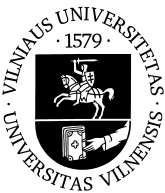 NEFORMALIOJO ŠVIETIMO PROGRAMOS APRAŠASProgramos pavadinimasKonfucijaus instituto kinų kalbos kursai 4/5 lygis (HSK 2/3)Programą įgyvendinantis VU padalinys (ir šakinis padalinys)Programos vykdymo kalba (-os)vilniaus  universiteto konfucijaus institutasanglų; kinųProgramos trukmė Programos trukmė Programos trukmė Programos apimtis kreditaisAkad. val. suma (ir semestrų ar metų sk.)Iš jų kontaktinio darbo valandossavarankiško darbo valandos0404000Programos tikslasPagrindinis šio kurso tikslas yra padėti studentams sukurti tvirtą žodyno, kinų kalbos žinių ir bendravimo įgūdžių pagrindą natūraliai ir laipsniškai integruojant kalbos, turinio ir kultūros elementus.Supažindinti su kasdieniniu kinų kalbos žodynu; įvaldyti 300–400 žodžių ir 2/3 HSK lygio gramatiką; mokėti suprasti pagrindines frazes ir bendrauti paprastais sakiniais atsakant į įprastinius klausimus.Šių kursų ypatybės:užduotimis grįstas mokymasisįvairiausi tekstaipraktinės užduotys ir aktyvus atlikimasaktualios temomisMokomoji medžiagaEasy Steps to Chinese 2Išankstiniai reikalavimaiHSK 1 arba 2 lygį atitinkančios kalbinės bei gramatinės žinios; mokėti apie 200 hieroglifų.Programos kaina asmeniuiIšduodamas dokumentas220 € (studentams ir moksleiviams – 198 €)Kursų baigimo pažymėjimasDėstytojas (-ai)Lekt. Liu JiayiProgramos vykdymo pradžios (ir pabaigos) dataNumatomas programos vykdymo dažnumas2021 m. rugsėjis – gruodis; 2022 m. sausis – gegužė Du užsiėmimai per savaitęKontaktinis asmuo, tel., el. p.Aprašo užpildymo dataMargarita.Zukauskaite-Jucaitiene@ki.vu.lt, +370613118492021-09-14